Муниципальное бюджетное дошкольное образовательное учреждение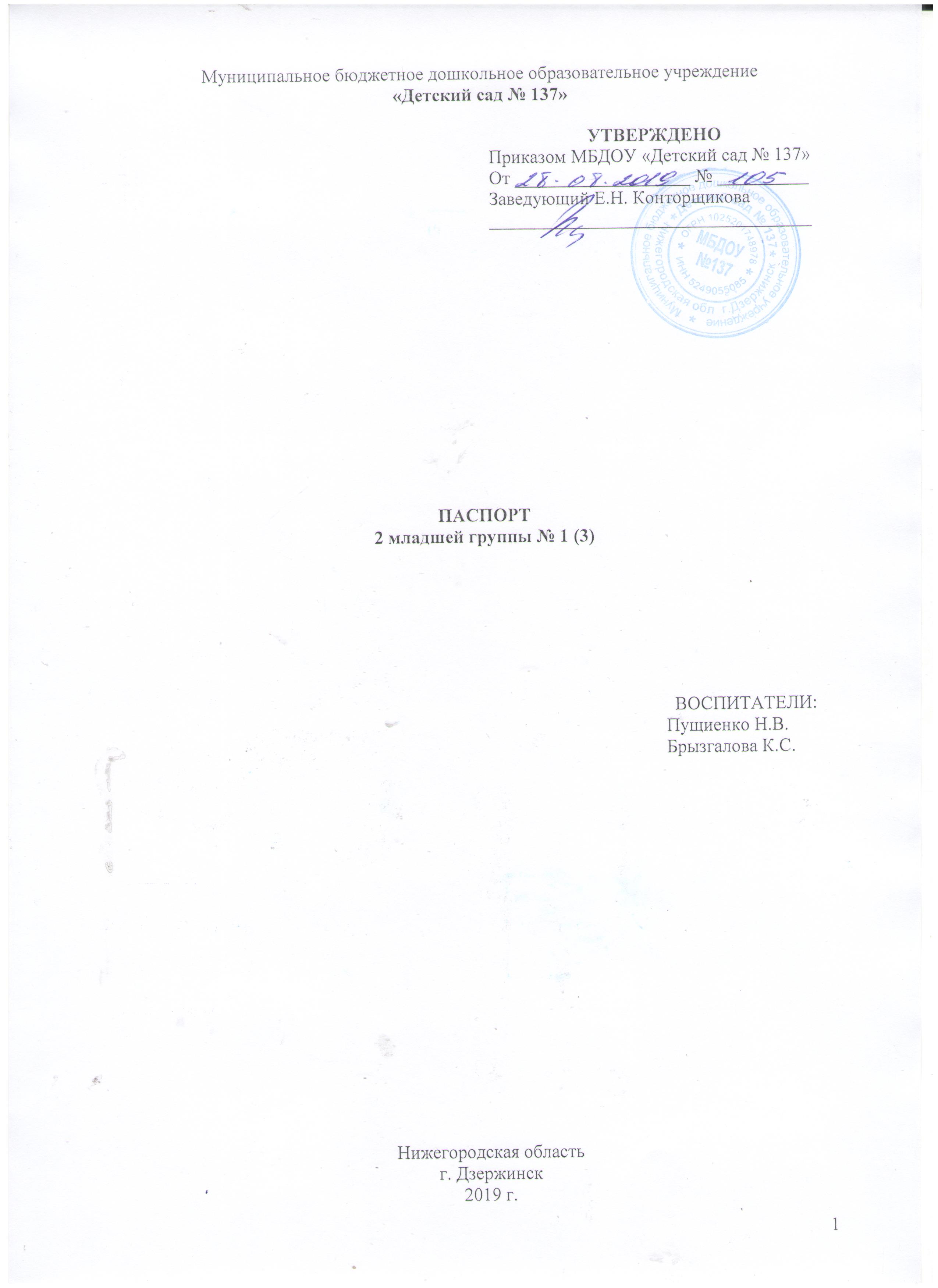 «Детский сад № 137» ПАСПОРТ2 младшей группы № 1 (3)Нижегородская областьг. Дзержинск2019 г.ОБЩАЯ ИНФОРМАЦИЯВозрастная группа: 2 младшаяФормат услуг: реализация Основной Образовательной Программы МБДОУ «Детский сад № 137». Воспитатели: Пущиенко Наталья ВалерьевнаГод рождения: 18.02.1971 г.Образование (когда, какое учебное заведение закончил): высшее, ФГБОУ ВПО «Ивановский государственный университет, 2013 г.;Специальность по диплому: «Дошкольная педагогика и психология»Квалификация по диплому: преподаватель дошкольной педагогики и психологии;Занимаемая должность: воспитательКвалификационная категория: высшая от 03.10.17Педагогический стаж: 22 годаСтаж по специальности: 22 годаСтаж работы в МДОУ «Детский сад № 137»: с 01августа 2007 г.Брызгалова Кристина СергеевнаГод рождения: 22.03.1995 г.Образование (когда, какое учебное заведение закончил): среднее-профессиональное, Дзержинский педагогический колледж;Специальность по диплому: «Учитель начальных классов»Квалификация по диплому: Формирование регулятивных УУД в процессе обучения пересказу младших школьников;Занимаемая должность: воспитательКвалификационная категория: 1Педагогический стаж: с19. 08.2015 г.Стаж по специальности: с 19.08.2015 г.Стаж работы в МДОУ «Детский сад № 137»: с 2015 г.МАТЕРИАЛЬНО-ТЕХНИЧЕСКИЙ РАЗДЕЛОбщая площадь группового помещения – 139,2 м2 План группового помещенияОрганизация развивающей предметно-пространственной средыИГРА КАК ОСОБОЕ ПРОСТРАНСТВО РАЗВИТИЯ РЕБЕНКАСюжетно-ролевая играИгра-экспериментирование с разными материаламиДидактические и развивающие игрыОБРАЗОВАТЕЛЬНАЯ ОБЛАСТЬ «СОЦИАЛЬНО-КОММУНИКАТИВНОЕ РАЗВИТИЕ»Дошкольник входит в мир социальных отношенийРазвиваем ценностное отношение к труду ОБРАЗОВАТЕЛЬНАЯ ОБЛАСТЬ «ПОЗНАВАТЕЛЬНОЕ РАЗВИТИЕ» Развитие сенсорной культурыОБРАЗОВАТЕЛЬНАЯ ОБЛАСТЬ «РЕЧЕВОЕ РАЗВИТИЕ»ОБРАЗОВАТЕЛЬНАЯ ОБЛАСТЬ «ХУДОЖЕСТВЕННО-ЭСТЕТИЧЕСКОЕ РАЗВИТИЕ»Развитие продуктивной деятельности и детского творчестваХудожественная литератураМузыкаОБРАЗОВАТЕЛЬНАЯ ОБЛАСТЬ «ФИЗИЧЕСКОЕ РАЗВИТИЕ»ГРУППОВАЯ КОМНАТАCПАЛЬНАЯ КОМНАТАТУАЛЕТНАЯ КОМНАТАРАЗДЕВАЛЬНАЯ КОМНАТАПриложение Организация развивающей предметно-пространственной средыИГРА КАК ОСОБОЕ ПРОСТРАНСТВО РАЗВИТИЯ РЕБЕНКАСюжетно-ролевая играПросто вставляете фото (можно несколько) и так в каждом разделеРежиссерские игрыИгра-фантазированиеИгра-экспериментирование с разными материаламиДидактические и развивающие игрыОБРАЗОВАТЕЛЬНАЯ ОБЛАСТЬ «СОЦИАЛЬНО-КОММУНИКАТИВНОЕ РАЗВИТИЕ»Дошкольник входит в мир социальных отношенийРазвиваем ценностное отношение к трудуФормирование основ безопасного поведения в быту, социуме, природеОБРАЗОВАТЕЛЬНАЯ ОБЛАСТЬ «ПОЗНАВАТЕЛЬНОЕ РАЗВИТИЕ» Развитие сенсорной культурыФормирование первичных представлений о себе, других людяхФормирование первичных представлений о Малой родине и Отечестве, многообразии стран и народов мираРебенок открывает мир природыПервые шаги в математикуОБРАЗОВАТЕЛЬНАЯ ОБЛАСТЬ «РЕЧЕВОЕ РАЗВИТИЕ»ОБРАЗОВАТЕЛЬНАЯ ОБЛАСТЬ «ХУДОЖЕСТВЕННО-ЭСТЕТИЧЕСКОЕ РАЗВИТИЕ»Развитие продуктивной деятельности и детского творчестваХудожественная литератураМузыкаОБРАЗОВАТЕЛЬНАЯ ОБЛАСТЬ «ФИЗИЧЕСКОЕ РАЗВИТИЕ»ГРУППОВАЯ КОМНАТАCПАЛЬНАЯ КОМНАТАТУАЛЕТНАЯ КОМНАТАРАЗДЕВАЛЬНАЯ КОМНАТАУТВЕРЖДЕНОПриказом МБДОУ «Детский сад № 137»От ___________________ № __________Заведующий Е.Н. Конторщикова ___________________________________ВОСПИТАТЕЛИ:Пущиенко Н.В.Брызгалова К.С.№НаименованиеКоличество1«Семья» Комплект кух. Мебели (диван, кресло, стол, стир. машина, мойка, плита)2Игрушечная посуда (кухонная, чайная, столовая)3Куклы, одежда для кукол4Коляска, кроватка кукольная5Комплект постельных принадлежностей для кукол6Торшер 7Ширма8«Шофер» Рули9Инструменты10Разнообразные машины11Стенд с изображением дороги12Модуль(дорога)на колесах13«Больница» Мед. халаты и шапочки14Ширма15Набор «Доктор»16Кукла доктор17«Парикмахерская» Накидки пелерины для кукол и детей18Набор расчесок, заколок19Набор парикмахера№НаименованиеКоличество1Стол песок-вода2Формочки3Ведерки 4Лопатки5Грабельки№НаименованиеКоличество1Дидактическая доска2Овощи 3Фрукты4Транспорт5Одевайка6Игрушки7«Геометрический домик»8Квадрат, круг, треугольник9«Магнитная доска»10Магнитные геометрические фигуры11«Дидактическое полотно» геометрические фигуры№НаименованиеКоличество1д/и «Большой и маленький»2«мама папа я»3«тематические картинки»4«сюжетные картинки»5«лего»конструктор мелкий и крупный6Пластмасовый напольный конструктор7Шнурки8Застежки9Модули игрушек для игрового сюжета№НаименованиеКоличество1Фартуки 2Тряпочки3Лопатка4Грабли5Лейка№НаименованиеКоличество1Комнатные растения: фикус, бальзамин, лилия2Природный материал3Паспорт комнатных растений4Календарь природы5Дерево6Ящики для рассады7Ваза для цветов8Макет домашних животных9Макет диких животных10Аквариум (макет)11Инвентарь для ухода за растениями№НаименованиеКоличество1Тематическая подборка детской художественной литературы2Раскладушки, книжки-непромакашки3Книжка игрушка4Тематические картинки5Книжки-потешки6Книжки-считалки№НаименованиеКоличество1Материалы для рисования: альбомы, гуашь, кисти, простые и цветные карандаши, мелки, баночки для воды, трафареты для рисования.2Материал для лепки: стеки, пластилин, индивидуальные клеенки.3Материал для аппликации: салфетки, бумага, белый и цветной картон.4Образцы по аппликации и рисованию.5Мольберт6Печатки, восковые мелки, трафарет.№НаименованиеКоличество1Подборка книг детских писателей К.Ушинского, Л.Н.Толстого и тд.2Подборка стихов русских поэтов А.Барто, С.Я.Маршака и т.д.3Подборка книжек-малышек4Подборка книжек-игрушек5Подборка книг о природе6Подборка русских народных сказок«Репка», Колобок», «Курочка Ряба», «Теремок» и т.п.7Песенки, потешки, пестушки8Подборка рассказов№НаименованиеКоличествоМузыкальные дидактические игрыМузыкальные дидактические игрыМузыкальные дидактические игры1«голоса животных»2«отгадайка»Звучащие музыкальные инструментыЗвучащие музыкальные инструментыЗвучащие музыкальные инструменты21Погремушка22Бубен23Барабан24Микрофон25Шумелка26Юла 27Маракас 28колокольчикНезвучащие имитации музыкальных инструментовНезвучащие имитации музыкальных инструментовНезвучащие имитации музыкальных инструментов31Дудочка32Гитара33Гармонь34Балалайка35Пианино №НаименованиеКоличество1Мячи резиновые(разного размера)2Мячи пластмассовые(разного размера)3Тарелки-«гремели», летающие тарелки4Бубен большой и маленький;5Гимнастические палки6Скакалки7Гантели детские8Обручи разных размеров9Кубики10Флажки11«косички»12Набор д/материала «Спорт. Спортивные профессии»13Ворота для прокатывания мяча14Набор кеглей(большие и маленькие)15Кольцеброс№НаименованиеКоличество1Стол детский четырхместный (120х40 см, h= ) 2Стул детский – (h= )203Доска (120х100 см)4Шкаф 5Стеллаж 6Полка№НаименованиеКоличество1Кровать детская (120х60 см) 202Стол письменный взрослый13Стул взрослый14Платяной шкаф1№НаименованиеКоличество1Раковина 32Ногомойка13Полотенничница 6-секционная 4Зеркало 15Горшки206Шкаф для моющих средств с замком1№НаименованиеКоличество1Шкаф детский секционный12Стенд для родителей23Стенд с фотографиями14Планшет для меню15Доска для детского творчества16Стол маленький 1